With Santa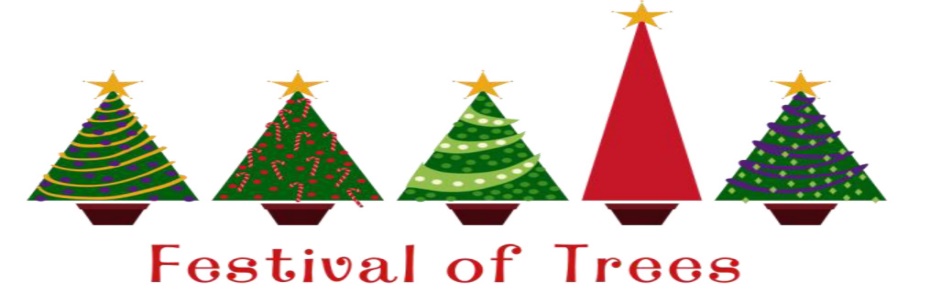 Save the date for December 10th for the Annual Festival of Trees at the Rumford Auditorium. Please join us starting at 5:30pm for a fun-filled evening of Holiday Cheer featuring decorations, raffles, door prizes, kids’ activities and a musical program. Join in the fun as a family, business or community group/non-profit, by decorating and displaying a Christmas tree for this event. (All lit trees must be artificial and have LED lights) They will be voted on in 3 categories for: Best Business, Best Non-Profit and Most Festive by all who attend.  The winner will receive a small gift and bragging rights for having decorated the best tree.  The trees will be on display in the Town Hall Auditorium from the evening of the Festival until the start of the New Year.In addition to the display of beautiful trees, we will also have a wreath auction again this year.  Businesses, non-profits, community groups and families can decorate a wreath (live or artificial) in any theme or design that they would like.  During the festival, these wreaths will be auctioned off.  Each lucky winner will be able to take home the wreath and any gifts, decorations, and surprises that may be on it!  All proceeds from this portion of the event will benefit Beautify Rumford, who are hosting the Festival.  Chances to win the wreaths will be 1 chance for $1, 6 for $5 or 15 for $10.There will also be a Kid’s Corner again this year.  In addition to being able to write letters to Santa, Instructors will be there helping the children to make a craft. All materials will be provided, and the children may take their craft home with them at the end of the night.  Santa will be greeting children at the Festival of Trees from 6:15pm-7pm.   Free Cocoa and cookies will be on hand for everyone during the Program Intermission.   There will be a Crockpot Corner in case you would like a bite to eat while enjoying the Festival of Trees. Proceeds from the Crockpot Corner will be decided by the organization hosting it. Come and enjoy the evening with neighbors and friends, sing carols, vote on your favorite tree and take a chance to win a beautiful wreath, while the kids enjoy meeting Santa and making an ornament.  There will be live music and carols as well.  All winners will be announced at the end of the evening.Set up time for the trees is during the week of Dec. 5th-9th during business hours (8am-4pm). Please bring your decorated wreath to the auditorium Dec. 10th between the hours of 12-2pm.Register for the Festival of Trees today!  Enter a tree or a wreath and watch the smiling faces on all who visit that evening.  Registration forms available through the River Valley Chamber of Commerce or by emailing BeautifyRumford@gmail.com.  Please return completed registration forms to Cheryl at the satellite Chamber office @ Erik Designs on Rte. 108 or put them in the mailbox at the Information Center.Any questions please email Stephanie at beautifyrumford@gmail.comOr call Cheryl at the Chamber @ 207-364-3241Festival of Trees Registration Form Name:_____________________________________________________________Contact Number:  ___________________________________________________________Are you entering a tree? (to be taken home with you after the first of the year)      _________ Business              ________  Non-Profit                    ________ Most Festive**Each entity can only win in one category________Are you entering a wreath? (to be raffled off that evening)For Office Use:Tree Location #_____________     Date registration returned_________________